Demande de services et formulaire de demande pour les personnes souffrant de déficiences intellectuelles et de troubles du développement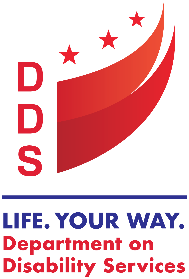 Objectif : Demander des services et du soutien en faveur des adultes souffrant de déficiences intellectuelles et de troubles du développement.Mission : Le Département des services aux personnes handicapées (DDS) fournit des services innovants de haute qualité visant à permettre aux personnes handicapées de mener une vie utile et productive en tant que membres essentiels de leurs familles, écoles, lieux de travail et communautés dans chacun des quartiers du District de Columbia. Demande de services et formulaire de demande pour les personnes souffrant de déficiences intellectuelles et de troubles du développementVous serez informé lorsque votre demande sera complète.Consentement à l’obtention ou à la communication d’informations sur le dossierLe DDS peut avoir besoin d’informations complémentaires pour déterminer l’admissibilité ou élaborer un plan de service approprié. En remplissant ce formulaire, vous autorisez le DDS à contacter des médecins et/ou des organisations en votre nom.À : Le Département des services aux personnes handicapées aux fins suivantes : détermination de l’admissibilité et planification des services à mettre en œuvre maintenant et à l’avenir. Ce consentement et cette autorisation expirent un an après la date de signature.  Conformément à la loi de 1978 relative aux renseignements sur la santé mentale du District de Columbia, telle qu’amendée (Code officiel de D.C. § 7-1201.01 et suivants, spécifiquement § 7-1202.01), à la loi relative aux citoyens souffrant de handicaps intellectuels (Citizens with Intellectual Disabilities Act), telle qu'amendée (Code officiel de D.C. § 7-1301.01 et suivants, spécifiquement § 7-1305.12), à la loi sur la transférabilité des régimes d’assurance-santé et l’imputabilité (Health Insurance Portability and Accountability Act, HIPAA) de 1996, tel qu’amendé (Pub. L. No. 104-191), et d’autres lois locales et fédérales sur la protection des renseignements personnels, je consens volontairement à ce que le Département des services aux personnes handicapées obtienne ou communique aux fins susmentionnées les informations contenues dans mon dossier. Je comprends que je peux à tout moment révoquer par écrit ce consentement et cette autorisation. Je comprends que ces informations ne peuvent être divulguées à nouveau sans ma permission.Pour bénéficier de ces services, vous devez satisfaire aux DEUX exigences suivantes :Pour bénéficier de ces services, vous devez satisfaire aux DEUX exigences suivantes :Être un résident de DCÊtre une personne souffrant de déficiences intellectuelles et de troubles du développement Instructions de soumissionInstructions de soumissionRemplissez ce formulaireRemplissez ce formulaireApprêtez les photocopies des documents requis :Certificat de naissance ou carte d’identité nationaleCarte de sécurité sociale (le cas échéant)Preuve de résidence à DC (c’est-à-dire contrat de bail ou facture de services publics en cours, déclaration de sécurité sociale officielle)Dossier médical attestant du diagnostic d’un trouble du développement, le cas échéant      Apprêtez les documents suivants (le cas échéant) :Évaluations psychologiques attestant d’une déficience intellectuelle ou d’un trouble du développementDossiers scolaires/Plan d’enseignement individualisé (PEI) Évaluations psychiatriques Évaluations d’orthophonieÉvaluations d’ergothérapiesÉvaluations de physiothérapieÉvaluations professionnelle Formulaire médical ou état physique actuel du médecin Je souhaite que le DDS m’aide à rassembler ces documents. Apprêtez les photocopies des documents requis :Certificat de naissance ou carte d’identité nationaleCarte de sécurité sociale (le cas échéant)Preuve de résidence à DC (c’est-à-dire contrat de bail ou facture de services publics en cours, déclaration de sécurité sociale officielle)Dossier médical attestant du diagnostic d’un trouble du développement, le cas échéant      Apprêtez les documents suivants (le cas échéant) :Évaluations psychologiques attestant d’une déficience intellectuelle ou d’un trouble du développementDossiers scolaires/Plan d’enseignement individualisé (PEI) Évaluations psychiatriques Évaluations d’orthophonieÉvaluations d’ergothérapiesÉvaluations de physiothérapieÉvaluations professionnelle Formulaire médical ou état physique actuel du médecin Je souhaite que le DDS m’aide à rassembler ces documents. Soumettez le formulaire et les documents en utilisant l’un des moyens suivants :Par courrier électronique (en pièce jointe PDF) à l’adresse : dds-dda.intake@dc.gov   Courrier postal à l’adresse suivante : Department on Disability Services, Intake Department, 250 E Street, SW, Washington, DC 20024En personne au : 250 E Street SW, Washington, DC 20024 | M-F, 8:30 am – 5:00 pm Soumettez le formulaire et les documents en utilisant l’un des moyens suivants :Par courrier électronique (en pièce jointe PDF) à l’adresse : dds-dda.intake@dc.gov   Courrier postal à l’adresse suivante : Department on Disability Services, Intake Department, 250 E Street, SW, Washington, DC 20024En personne au : 250 E Street SW, Washington, DC 20024 | M-F, 8:30 am – 5:00 pm Personne à qui sont destinés les servicesPersonne à qui sont destinés les servicesPersonne à qui sont destinés les servicesPersonne à qui sont destinés les servicesPersonne à qui sont destinés les servicesPersonne à qui sont destinés les servicesPrénom :Prénom :Nom de famille :Nom de famille :Nom de famille :DATE DE NAISSANCE :Adresse électronique :Adresse électronique :Téléphone :Téléphone :NUMÉRO DE SÉCURITÉ SOCIALE :NUMÉRO DE SÉCURITÉ SOCIALE :Adresse :Adresse :Adresse :Washington, DCWashington, DCCode postal :Numéro Medicaid :Veuillez apporter votre aide pour l’inscription à Medicaid.Veuillez apporter votre aide pour l’inscription à Medicaid.Veuillez apporter votre aide pour l’inscription à Medicaid.Veuillez apporter votre aide pour l’inscription à Medicaid.Veuillez apporter votre aide pour l’inscription à Medicaid.Membre de la famille/assistant/soignantMembre de la famille/assistant/soignantMembre de la famille/assistant/soignantMembre de la famille/assistant/soignantPrénom :Nom de famille :Nom de famille :Nom de famille :Lien de parenté :Adresse électronique :Téléphone :Téléphone :Adresse :Ville :État :Code postal :Quels sont les services et les soutiens dont vous avez besoin ? Ces informations permettront au DDS d’entamer avec vous une discussion sur un plan de service approprié.________________________________________________________________________________________________________________________________________________________________________________________________________________________________________________________________________________________________SignatureSignatureSignatureSignatureSignatureSignatureJe certifie que les déclarations faites ci-dessus sont véridiques et exactes au mieux de mes connaissances, informations et convictions. Tout changement important dans ces circonstances sera immédiatement porté à la connaissance du DDS.Je certifie que les déclarations faites ci-dessus sont véridiques et exactes au mieux de mes connaissances, informations et convictions. Tout changement important dans ces circonstances sera immédiatement porté à la connaissance du DDS.Je certifie que les déclarations faites ci-dessus sont véridiques et exactes au mieux de mes connaissances, informations et convictions. Tout changement important dans ces circonstances sera immédiatement porté à la connaissance du DDS.Je certifie que les déclarations faites ci-dessus sont véridiques et exactes au mieux de mes connaissances, informations et convictions. Tout changement important dans ces circonstances sera immédiatement porté à la connaissance du DDS.Je certifie que les déclarations faites ci-dessus sont véridiques et exactes au mieux de mes connaissances, informations et convictions. Tout changement important dans ces circonstances sera immédiatement porté à la connaissance du DDS.Je certifie que les déclarations faites ci-dessus sont véridiques et exactes au mieux de mes connaissances, informations et convictions. Tout changement important dans ces circonstances sera immédiatement porté à la connaissance du DDS.Cochez une case :Personne sollicitant les servicesPersonne sollicitant les servicesTuteur légalProcuration durableProcuration durableNom dudemandeur :Nom dudemandeur :Signaturedu demandeur :Signaturedu demandeur :Signaturedu demandeur :Date :Nom :Nom :Signature :Signature :Signature :Date :Réservé à l'usage de la source de référenceRéservé à l'usage de la source de référenceRéservé à l'usage de la source de référenceRéservé à l'usage de la source de référenceRéservé à l'usage de la source de référenceOrganisation de référence :CFSADCPSHSCSNAutre :Nom du référent :Nom du référent :Nom du référent :Nom du référent :Téléphone :Personne à qui sont destinés les servicesPersonne à qui sont destinés les servicesPersonne à qui sont destinés les servicesPersonne à qui sont destinés les servicesPersonne à qui sont destinés les servicesPrénom :Nom de famille :Nom de famille :DATE DE NAISSANCE :DATE DE NAISSANCE :Adresse :Adresse :Washington, DCWashington, DCCode postal :Je consens à ce que les données suivantes soient communiquées (cochez toutes les cases qui s'appliquent) : Je consens à ce que les données suivantes soient communiquées (cochez toutes les cases qui s'appliquent) : Je consens à ce que les données suivantes soient communiquées (cochez toutes les cases qui s'appliquent) : Je consens à ce que les données suivantes soient communiquées (cochez toutes les cases qui s'appliquent) : Je consens à ce que les données suivantes soient communiquées (cochez toutes les cases qui s'appliquent) : Je consens à ce que les données suivantes soient communiquées (cochez toutes les cases qui s'appliquent) : Plan d’enseignement individualisé (PEI)Plan de soutien du comportement (BSP)Dossier médicalPlan de gestion des soins de santéPlan d’enseignement individualisé (PEI)Plan de soutien du comportement (BSP)Dossier médicalPlan de gestion des soins de santéÉvaluations professionnelleÉvaluations psychologiquesDonnées de laboratoire/cliniques/santéÉvaluations professionnelleÉvaluations psychologiquesDonnées de laboratoire/cliniques/santéÉvaluations professionnelleÉvaluations psychologiquesDonnées de laboratoire/cliniques/santéAutre :Plan d’enseignement individualisé (PEI)Plan de soutien du comportement (BSP)Dossier médicalPlan de gestion des soins de santéPlan d’enseignement individualisé (PEI)Plan de soutien du comportement (BSP)Dossier médicalPlan de gestion des soins de santéÉvaluations professionnelleÉvaluations psychologiquesDonnées de laboratoire/cliniques/santéÉvaluations professionnelleÉvaluations psychologiquesDonnées de laboratoire/cliniques/santéÉvaluations professionnelleÉvaluations psychologiquesDonnées de laboratoire/cliniques/santéAutre :Documents divulgués par :Documents divulgués par :Documents divulgués par :Documents divulgués par :Quels sont les 3 écoles, organisations ou cabinets médicaux les plus susceptibles de détenir des copies des dossiers de la personne ? (par exemple, les anciennes écoles de la maternelle à la 12e année, les médecins, les organismes de services, Medicaid, la sécurité sociale, etc.).Quels sont les 3 écoles, organisations ou cabinets médicaux les plus susceptibles de détenir des copies des dossiers de la personne ? (par exemple, les anciennes écoles de la maternelle à la 12e année, les médecins, les organismes de services, Medicaid, la sécurité sociale, etc.).Quels sont les 3 écoles, organisations ou cabinets médicaux les plus susceptibles de détenir des copies des dossiers de la personne ? (par exemple, les anciennes écoles de la maternelle à la 12e année, les médecins, les organismes de services, Medicaid, la sécurité sociale, etc.).Quels sont les 3 écoles, organisations ou cabinets médicaux les plus susceptibles de détenir des copies des dossiers de la personne ? (par exemple, les anciennes écoles de la maternelle à la 12e année, les médecins, les organismes de services, Medicaid, la sécurité sociale, etc.).Quels sont les 3 écoles, organisations ou cabinets médicaux les plus susceptibles de détenir des copies des dossiers de la personne ? (par exemple, les anciennes écoles de la maternelle à la 12e année, les médecins, les organismes de services, Medicaid, la sécurité sociale, etc.).Quels sont les 3 écoles, organisations ou cabinets médicaux les plus susceptibles de détenir des copies des dossiers de la personne ? (par exemple, les anciennes écoles de la maternelle à la 12e année, les médecins, les organismes de services, Medicaid, la sécurité sociale, etc.).1.Nom/Organisation :Nom/Organisation :Nom/Organisation :Nom/Organisation :Nom/Organisation :1.Ville :Ville :État : Téléphone :Téléphone :2.Nom/Organisation :Nom/Organisation :Nom/Organisation :Nom/Organisation :Nom/Organisation :2.Ville :Ville :État : Téléphone :Téléphone :3.Nom/Organisation :Nom/Organisation :Nom/Organisation :Nom/Organisation :Nom/Organisation :3.Ville :Ville :État : Téléphone :Téléphone :SignatureSignatureSignatureSignatureSignatureSignatureSignatureSignatureCochez une case :Personne sollicitant les servicesPersonne sollicitant les servicesTuteur légalTuteur légalProcuration durableProcuration durableProcuration durableNom : __________________________________Nom : __________________________________Signature : ___________________________Signature : ___________________________Signature : ___________________________Signature : ___________________________Date : ___________Date : ___________Expliqué par (à usage de bureaux)Expliqué par (à usage de bureaux)Expliqué par (à usage de bureaux)Expliqué par (à usage de bureaux)Expliqué par (à usage de bureaux)Expliqué par (à usage de bureaux)Expliqué par (à usage de bureaux)Expliqué par (à usage de bureaux)Prestataire/représentant de l’agence : _______________________________________Prestataire/représentant de l’agence : _______________________________________Prestataire/représentant de l’agence : _______________________________________Prestataire/représentant de l’agence : _______________________________________Prestataire/représentant de l’agence : _______________________________________Prestataire/représentant de l’agence : _______________________________________Prestataire/représentant de l’agence : _______________________________________Date : ____________Titre : _______________________________________Titre : _______________________________________Titre : _______________________________________Titre : _______________________________________Téléphone : ______________________Téléphone : ______________________Téléphone : ______________________Téléphone : ______________________